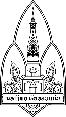 แบบเบิกจ่ายค่าตอบแทนในโครงการเพิ่มผลผลิตการตีพิมพ์ผลงานวิจัยในวารสารวิชาการระดับนานาชาติที่อยู่ในฐานข้อมูล Scopus หรือ ISI (KKU Publication Clinic)แบบเบิกจ่ายค่าตอบแทนในโครงการเพิ่มผลผลิตการตีพิมพ์ผลงานวิจัยในวารสารวิชาการระดับนานาชาติที่อยู่ในฐานข้อมูล Scopus หรือ ISI (KKU Publication Clinic)แบบเบิกจ่ายค่าตอบแทนในโครงการเพิ่มผลผลิตการตีพิมพ์ผลงานวิจัยในวารสารวิชาการระดับนานาชาติที่อยู่ในฐานข้อมูล Scopus หรือ ISI (KKU Publication Clinic)แบบเบิกจ่ายค่าตอบแทนในโครงการเพิ่มผลผลิตการตีพิมพ์ผลงานวิจัยในวารสารวิชาการระดับนานาชาติที่อยู่ในฐานข้อมูล Scopus หรือ ISI (KKU Publication Clinic)แบบเบิกจ่ายค่าตอบแทนในโครงการเพิ่มผลผลิตการตีพิมพ์ผลงานวิจัยในวารสารวิชาการระดับนานาชาติที่อยู่ในฐานข้อมูล Scopus หรือ ISI (KKU Publication Clinic)แบบเบิกจ่ายค่าตอบแทนในโครงการเพิ่มผลผลิตการตีพิมพ์ผลงานวิจัยในวารสารวิชาการระดับนานาชาติที่อยู่ในฐานข้อมูล Scopus หรือ ISI (KKU Publication Clinic)ส่วนงาน ………………………………………………………………………………………………ส่วนงาน ………………………………………………………………………………………………ส่วนงาน ………………………………………………………………………………………………ส่วนงาน ………………………………………………………………………………………………ส่วนงาน ………………………………………………………………………………………………ส่วนงาน ………………………………………………………………………………………………โทร. ……………………………………………ที่ อว 660301.………………………………………………………………ที่ อว 660301.………………………………………………………………ที่ อว 660301.………………………………………………………………ที่ อว 660301.………………………………………………………………ที่ อว 660301.………………………………………………………………วันที่ ………………………………………………………………วันที่ ………………………………………………………………เรื่องเรื่องขออนุมัติเบิกจ่ายค่าตอบแทนในโครงการเพิ่มผลผลิตการตีพิมพ์ผลงานวิจัยในวารสารวิชาการระดับนานาชาติ     ที่อยู่ในฐานข้อมูล Scopus หรือ ISI (KKU Publication Clinic)ขออนุมัติเบิกจ่ายค่าตอบแทนในโครงการเพิ่มผลผลิตการตีพิมพ์ผลงานวิจัยในวารสารวิชาการระดับนานาชาติ     ที่อยู่ในฐานข้อมูล Scopus หรือ ISI (KKU Publication Clinic)ขออนุมัติเบิกจ่ายค่าตอบแทนในโครงการเพิ่มผลผลิตการตีพิมพ์ผลงานวิจัยในวารสารวิชาการระดับนานาชาติ     ที่อยู่ในฐานข้อมูล Scopus หรือ ISI (KKU Publication Clinic)ขออนุมัติเบิกจ่ายค่าตอบแทนในโครงการเพิ่มผลผลิตการตีพิมพ์ผลงานวิจัยในวารสารวิชาการระดับนานาชาติ     ที่อยู่ในฐานข้อมูล Scopus หรือ ISI (KKU Publication Clinic)ขออนุมัติเบิกจ่ายค่าตอบแทนในโครงการเพิ่มผลผลิตการตีพิมพ์ผลงานวิจัยในวารสารวิชาการระดับนานาชาติ     ที่อยู่ในฐานข้อมูล Scopus หรือ ISI (KKU Publication Clinic)1.   เรียน	  รองอธิการบดีฝ่ายวิจัยและบัณฑิตศึกษา  1.   เรียน	  รองอธิการบดีฝ่ายวิจัยและบัณฑิตศึกษา  1.   เรียน	  รองอธิการบดีฝ่ายวิจัยและบัณฑิตศึกษา  1.   เรียน	  รองอธิการบดีฝ่ายวิจัยและบัณฑิตศึกษา  1.   เรียน	  รองอธิการบดีฝ่ายวิจัยและบัณฑิตศึกษา  ด้วยข้าพเจ้า.................................................................................... ตำแหน่ง ...................................................................... ผู้จัดการโครงการ KKU Publication clinic คณะ .................................................................. ใคร่ขอเบิกค่าตอบแทน    ผู้จัดการคณะ  ผู้เชี่ยวชาญทางภาษาอังกฤษ  ผู้เชี่ยวชาญในการแก้ไขปรับปรุงบทความ ตามประกาศมหาวิทยาลัยขอนแก่นฉบับที่ .........../2565 ประกาศ ณ วันที่ .............................. 2565 ในอัตราบทความละ  5,000 บาท  10,000 บาท จำนวน ............. บทความ รวมเป็นเงิน ........................ บาท ให้กับ ....................................................................... หนังสือเดินทางเลขที่ (Passport No.) / บัตรประจำตัวประชาชนเลขที่ ........................................................................................ เลขที่บัญชี ............................................................................... ธนาคาร .............................................................................................. สาขา .............................................................................................ด้วยข้าพเจ้า.................................................................................... ตำแหน่ง ...................................................................... ผู้จัดการโครงการ KKU Publication clinic คณะ .................................................................. ใคร่ขอเบิกค่าตอบแทน    ผู้จัดการคณะ  ผู้เชี่ยวชาญทางภาษาอังกฤษ  ผู้เชี่ยวชาญในการแก้ไขปรับปรุงบทความ ตามประกาศมหาวิทยาลัยขอนแก่นฉบับที่ .........../2565 ประกาศ ณ วันที่ .............................. 2565 ในอัตราบทความละ  5,000 บาท  10,000 บาท จำนวน ............. บทความ รวมเป็นเงิน ........................ บาท ให้กับ ....................................................................... หนังสือเดินทางเลขที่ (Passport No.) / บัตรประจำตัวประชาชนเลขที่ ........................................................................................ เลขที่บัญชี ............................................................................... ธนาคาร .............................................................................................. สาขา .............................................................................................ด้วยข้าพเจ้า.................................................................................... ตำแหน่ง ...................................................................... ผู้จัดการโครงการ KKU Publication clinic คณะ .................................................................. ใคร่ขอเบิกค่าตอบแทน    ผู้จัดการคณะ  ผู้เชี่ยวชาญทางภาษาอังกฤษ  ผู้เชี่ยวชาญในการแก้ไขปรับปรุงบทความ ตามประกาศมหาวิทยาลัยขอนแก่นฉบับที่ .........../2565 ประกาศ ณ วันที่ .............................. 2565 ในอัตราบทความละ  5,000 บาท  10,000 บาท จำนวน ............. บทความ รวมเป็นเงิน ........................ บาท ให้กับ ....................................................................... หนังสือเดินทางเลขที่ (Passport No.) / บัตรประจำตัวประชาชนเลขที่ ........................................................................................ เลขที่บัญชี ............................................................................... ธนาคาร .............................................................................................. สาขา .............................................................................................ด้วยข้าพเจ้า.................................................................................... ตำแหน่ง ...................................................................... ผู้จัดการโครงการ KKU Publication clinic คณะ .................................................................. ใคร่ขอเบิกค่าตอบแทน    ผู้จัดการคณะ  ผู้เชี่ยวชาญทางภาษาอังกฤษ  ผู้เชี่ยวชาญในการแก้ไขปรับปรุงบทความ ตามประกาศมหาวิทยาลัยขอนแก่นฉบับที่ .........../2565 ประกาศ ณ วันที่ .............................. 2565 ในอัตราบทความละ  5,000 บาท  10,000 บาท จำนวน ............. บทความ รวมเป็นเงิน ........................ บาท ให้กับ ....................................................................... หนังสือเดินทางเลขที่ (Passport No.) / บัตรประจำตัวประชาชนเลขที่ ........................................................................................ เลขที่บัญชี ............................................................................... ธนาคาร .............................................................................................. สาขา .............................................................................................ด้วยข้าพเจ้า.................................................................................... ตำแหน่ง ...................................................................... ผู้จัดการโครงการ KKU Publication clinic คณะ .................................................................. ใคร่ขอเบิกค่าตอบแทน    ผู้จัดการคณะ  ผู้เชี่ยวชาญทางภาษาอังกฤษ  ผู้เชี่ยวชาญในการแก้ไขปรับปรุงบทความ ตามประกาศมหาวิทยาลัยขอนแก่นฉบับที่ .........../2565 ประกาศ ณ วันที่ .............................. 2565 ในอัตราบทความละ  5,000 บาท  10,000 บาท จำนวน ............. บทความ รวมเป็นเงิน ........................ บาท ให้กับ ....................................................................... หนังสือเดินทางเลขที่ (Passport No.) / บัตรประจำตัวประชาชนเลขที่ ........................................................................................ เลขที่บัญชี ............................................................................... ธนาคาร .............................................................................................. สาขา .............................................................................................ด้วยข้าพเจ้า.................................................................................... ตำแหน่ง ...................................................................... ผู้จัดการโครงการ KKU Publication clinic คณะ .................................................................. ใคร่ขอเบิกค่าตอบแทน    ผู้จัดการคณะ  ผู้เชี่ยวชาญทางภาษาอังกฤษ  ผู้เชี่ยวชาญในการแก้ไขปรับปรุงบทความ ตามประกาศมหาวิทยาลัยขอนแก่นฉบับที่ .........../2565 ประกาศ ณ วันที่ .............................. 2565 ในอัตราบทความละ  5,000 บาท  10,000 บาท จำนวน ............. บทความ รวมเป็นเงิน ........................ บาท ให้กับ ....................................................................... หนังสือเดินทางเลขที่ (Passport No.) / บัตรประจำตัวประชาชนเลขที่ ........................................................................................ เลขที่บัญชี ............................................................................... ธนาคาร .............................................................................................. สาขา .............................................................................................ด้วยข้าพเจ้า.................................................................................... ตำแหน่ง ...................................................................... ผู้จัดการโครงการ KKU Publication clinic คณะ .................................................................. ใคร่ขอเบิกค่าตอบแทน    ผู้จัดการคณะ  ผู้เชี่ยวชาญทางภาษาอังกฤษ  ผู้เชี่ยวชาญในการแก้ไขปรับปรุงบทความ ตามประกาศมหาวิทยาลัยขอนแก่นฉบับที่ .........../2565 ประกาศ ณ วันที่ .............................. 2565 ในอัตราบทความละ  5,000 บาท  10,000 บาท จำนวน ............. บทความ รวมเป็นเงิน ........................ บาท ให้กับ ....................................................................... หนังสือเดินทางเลขที่ (Passport No.) / บัตรประจำตัวประชาชนเลขที่ ........................................................................................ เลขที่บัญชี ............................................................................... ธนาคาร .............................................................................................. สาขา .............................................................................................จึงได้แนบหลักฐานเพื่อประกอบการเบิกจ่ายตามที่มหาวิทยาลัยกำหนดมาด้วยแล้ว  จำนวน 1 ชุดจึงได้แนบหลักฐานเพื่อประกอบการเบิกจ่ายตามที่มหาวิทยาลัยกำหนดมาด้วยแล้ว  จำนวน 1 ชุดจึงได้แนบหลักฐานเพื่อประกอบการเบิกจ่ายตามที่มหาวิทยาลัยกำหนดมาด้วยแล้ว  จำนวน 1 ชุดจึงได้แนบหลักฐานเพื่อประกอบการเบิกจ่ายตามที่มหาวิทยาลัยกำหนดมาด้วยแล้ว  จำนวน 1 ชุดจึงได้แนบหลักฐานเพื่อประกอบการเบิกจ่ายตามที่มหาวิทยาลัยกำหนดมาด้วยแล้ว  จำนวน 1 ชุดจึงได้แนบหลักฐานเพื่อประกอบการเบิกจ่ายตามที่มหาวิทยาลัยกำหนดมาด้วยแล้ว  จำนวน 1 ชุดจึงได้แนบหลักฐานเพื่อประกอบการเบิกจ่ายตามที่มหาวิทยาลัยกำหนดมาด้วยแล้ว  จำนวน 1 ชุด(ลงชื่อ)......................................................(..............................................................................)ผู้จัดการโครงการ KKU Publication clinic(ลงชื่อ)......................................................(..............................................................................)ผู้จัดการโครงการ KKU Publication clinic(ลงชื่อ)......................................................(..............................................................................)ผู้จัดการโครงการ KKU Publication clinicเอกสารประกอบ  ตารางรายละเอียดบทความ  Accepted letter หรือ Reprint หรือหลักฐานการเผยแพร่ใน Scopus หรือ ISI web of science   คำสั่งแต่งตั้งผู้จัดการคณะ  หรือ คำสั่งแต่งตั้งผู้เชี่ยวชาญในการโครงการ Publication Clinicเอกสารประกอบ  ตารางรายละเอียดบทความ  Accepted letter หรือ Reprint หรือหลักฐานการเผยแพร่ใน Scopus หรือ ISI web of science   คำสั่งแต่งตั้งผู้จัดการคณะ  หรือ คำสั่งแต่งตั้งผู้เชี่ยวชาญในการโครงการ Publication Clinicเอกสารประกอบ  ตารางรายละเอียดบทความ  Accepted letter หรือ Reprint หรือหลักฐานการเผยแพร่ใน Scopus หรือ ISI web of science   คำสั่งแต่งตั้งผู้จัดการคณะ  หรือ คำสั่งแต่งตั้งผู้เชี่ยวชาญในการโครงการ Publication Clinic2.  เรียน   รองอธิการบดีฝ่ายวิจัยและบัณฑิตศึกษา ผ่านผู้ช่วยอธิการบดี  ฝ่ายวิจัยและบัณฑิตศึกษา          	ทั้งนี้ได้ตรวจสอบคุณสมบัติ และหลักฐานประกอบการเบิกจ่าย            ตามประกาศหลักเกณฑ์ที่เกี่ยวข้องครบถ้วนทุกประการแล้วจึงเรียนมาเพื่อโปรดพิจารณาอนุมัติ ลงชื่อ...................................ผู้ตรวจสอบ(..................................................)2.  เรียน   รองอธิการบดีฝ่ายวิจัยและบัณฑิตศึกษา ผ่านผู้ช่วยอธิการบดี  ฝ่ายวิจัยและบัณฑิตศึกษา          	ทั้งนี้ได้ตรวจสอบคุณสมบัติ และหลักฐานประกอบการเบิกจ่าย            ตามประกาศหลักเกณฑ์ที่เกี่ยวข้องครบถ้วนทุกประการแล้วจึงเรียนมาเพื่อโปรดพิจารณาอนุมัติ ลงชื่อ...................................ผู้ตรวจสอบ(..................................................)2.  เรียน   รองอธิการบดีฝ่ายวิจัยและบัณฑิตศึกษา ผ่านผู้ช่วยอธิการบดี  ฝ่ายวิจัยและบัณฑิตศึกษา          	ทั้งนี้ได้ตรวจสอบคุณสมบัติ และหลักฐานประกอบการเบิกจ่าย            ตามประกาศหลักเกณฑ์ที่เกี่ยวข้องครบถ้วนทุกประการแล้วจึงเรียนมาเพื่อโปรดพิจารณาอนุมัติ ลงชื่อ...................................ผู้ตรวจสอบ(..................................................)2.  เรียน   รองอธิการบดีฝ่ายวิจัยและบัณฑิตศึกษา ผ่านผู้ช่วยอธิการบดี  ฝ่ายวิจัยและบัณฑิตศึกษา          	ทั้งนี้ได้ตรวจสอบคุณสมบัติ และหลักฐานประกอบการเบิกจ่าย            ตามประกาศหลักเกณฑ์ที่เกี่ยวข้องครบถ้วนทุกประการแล้วจึงเรียนมาเพื่อโปรดพิจารณาอนุมัติ ลงชื่อ...................................ผู้ตรวจสอบ(..................................................)3.  เห็นควรอนุมัติตามเสนอลงชื่อ......................................................(ศาสตราจารย์ผิวพรรณ มาลีวงษ์)ผู้ช่วยอธิการบดีฝ่ายวิจัยและบัณฑิตศึกษา3.  เห็นควรอนุมัติตามเสนอลงชื่อ......................................................(ศาสตราจารย์ผิวพรรณ มาลีวงษ์)ผู้ช่วยอธิการบดีฝ่ายวิจัยและบัณฑิตศึกษา3.  เห็นควรอนุมัติตามเสนอลงชื่อ......................................................(ศาสตราจารย์ผิวพรรณ มาลีวงษ์)ผู้ช่วยอธิการบดีฝ่ายวิจัยและบัณฑิตศึกษา3.  เห็นควรอนุมัติตามเสนอลงชื่อ......................................................(ศาสตราจารย์ผิวพรรณ มาลีวงษ์)ผู้ช่วยอธิการบดีฝ่ายวิจัยและบัณฑิตศึกษา4.  อนุมัติตามเสนอ……………………………………………….(ศาสตราจารย์มนต์ชัย ดวงจินดา)รองอธิการบดีฝ่ายวิจัยและบัณฑิตศึกษา4.  อนุมัติตามเสนอ……………………………………………….(ศาสตราจารย์มนต์ชัย ดวงจินดา)รองอธิการบดีฝ่ายวิจัยและบัณฑิตศึกษา4.  อนุมัติตามเสนอ……………………………………………….(ศาสตราจารย์มนต์ชัย ดวงจินดา)รองอธิการบดีฝ่ายวิจัยและบัณฑิตศึกษา